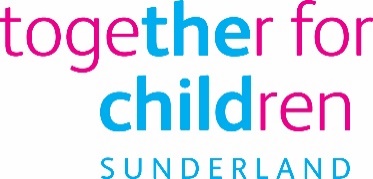 Together for Children Sunderland, on behalf of: 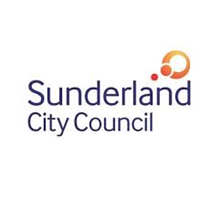   SUNDERLAND CITY COUNCILHylton Castle Primary SchoolCaithness RoadHylton CastleSunderland SR5 3RETel:  0191  562 3299Website: www.hyltoncastleprimary.org.uk Headteacher: Mrs Lisa WoodN.O.R. 223Applications are invited for the position ofTeaching Assistant Temporary Contract (Maternity Cover)29.75 hours over five daysGrade 3 £19,554 - £21,166 pro rataRequired from 4th November 2019‘Dream, Believe, Achieve’We are seeking to appoint a highly committed, enthusiastic practitioner to join our friendly and supportive school. The post is mainly to support the Y1 class, working in class and with groups or individuals;Applications are welcome from qualified practitioners. You will need to have: a working knowledge of the teaching of phonicsa working knowledge of intervention programmesa working knowledge of the tracking, analysis and evaluation of the progress of pupils with whom you workYou will need to be:Passionate about supporting the needs of ALL children Committed to the principles of the school An excellent practitioner with high expectations and aspirations for the children Able to work as part of a team and be flexible to the needs and priorities of the school. Resourceful, pro-active and well-organisedCommitted to extra – curricular provisionWe will provide: A supportive and friendly environment An induction programme and ‘mentor ‘ to support you following your appointment Wonderful children! Interested applicants are most welcome to visit the school and these visits can be arranged through our school office, on the above telephone number. How to apply:Application packs are available from the school office.  Please return completed applications to Mrs Lisa Wood, Headteacher: info@hyltoncastleprimary.org.ukThe closing date for applications is noon on Monday 30th September 2019Short listing will be held on 1st October 2019Interviews will be held on Wednesday 9th October 2019If you do not hear anything within 6 weeks of the shortlisting date, please assume that you have been unsuccessful.Hylton Castle Primary School safeguards and protects its pupils and staff by being committed to responding in accordance with Sunderland Local Safeguarding Procedures.  The above post is exempt from the Rehabilitation of Offenders Act 1974 and therefore will be subject to a DBS check from the Disclosure and Barring Service.